Ayuntamiento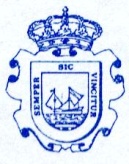 de AstilleroO en su caso, De conformidad con lo dispuesto en el artículo 46 de la Ley 58/2003, de 17 de diciembre, General TributariaOTORGA SU REPRESENTACIÓN A Para que actué ante el Servicio de Tesorería del Ayuntamiento de Astillero en el procedimiento de………………………………………………………………………..      Con relación a dicho procedimiento podrá ejercitar las siguientes facultades: facilitar la práctica de cuantas actuaciones sean precisas para la instrucción del expediente, aportar cuantos datos y documentos se soliciten o se interesen, recibir todo tipo de comunicaciones, formular peticiones y solicitudes, presentar escritos y alegaciones, manifestar su decisión de no efectuar alegaciones ni aportar nuevos documentos en el correspondiente trámite de audiencia o renunciar a otros derechos, suscribir diligencias y otros documentos que pueda extender el órgano competente y, en general, realizar cuantas actuaciones correspondan al representado en el curso de dicho procedimiento.ACEPTACIÓN DE LA REPRESENTACIÓNCon la firma del presente escrito el representante acepta la representación conferida y responde de la autenticidad de la firma del otorgante, así como de la copias del NIF aportados ( del representado y del representante) que acompañan este documentoEn      ______, a       de      ______ de     .El representado				El representanteEn…….a…de…..de……DOCUMENTACION A APORTARNIF de representante y NIF del representado.En el caso de la otorgación de la entidad a otro sujeto, el  título de apoderamiento y declaración expresa de que el  título está vigente y es bastante para el presente acto.Datos del obligado tributario ( persona fisica )Datos del obligado tributario ( persona fisica )Datos del obligado tributario ( persona fisica )Datos del obligado tributario ( persona fisica )Nombre y apellidos:      Nombre y apellidos:      Nombre y apellidos:      Nombre y apellidos:      DNI/CIF:      Domicilio:      Domicilio:      Domicilio:      C.P.:      Municipio:      Municipio:      Provincia:      Correo electrónico:      Correo electrónico:      Teléfono(s):      Teléfono(s):      Datos del obligado tributario ( entidad )Datos del obligado tributario ( entidad )Datos del obligado tributario ( entidad )Datos del obligado tributario ( entidad )Datos del obligado tributario ( entidad )Datos del obligado tributario ( entidad )Datos del obligado tributario ( entidad )Razón Social:      Razón Social:      Razón Social:      Razón Social:      Razón Social:      Razón Social:      Razón Social:      DNI/CIF:      Domicilio:      Domicilio:      Domicilio:      Domicilio:      Domicilio:      Domicilio:      C.P.:      Municipio:      Municipio:      Municipio:      Municipio:      Provincia:      Provincia:      Correo electrónico:      Correo electrónico:      Correo electrónico:      Teléfono(s):      Teléfono(s):      Teléfono(s):      Teléfono(s):      Representante legal de la entidadRepresentante legal de la entidadRepresentante legal de la entidadNombre y apellidos:      Nombre y apellidos:      Nombre y apellidos:      Nombre y apellidos:      Nombre y apellidos:      Nombre y apellidos:      Nombre y apellidos:      DNI/CIF:      DNI/CIF:      Domicilio:      Domicilio:      Domicilio:      Domicilio:      Domicilio:      C.P.:      C.P.:      Municipio:      Municipio:      Municipio:      Municipio:      Provincia:      Correo electrónico:      Correo electrónico:      Correo electrónico:      Correo electrónico:      Teléfono(s):      Teléfono(s):      Teléfono(s):      Datos del representanteDatos del representanteDatos del representanteDatos del representanteNombre y apellidos/Razón Social:      Nombre y apellidos/Razón Social:      Nombre y apellidos/Razón Social:      Nombre y apellidos/Razón Social:      DNI/CIF:      Domicilio:      Domicilio:      Domicilio:      C.P.:      Municipio:      Municipio:      Provincia:      Correo electrónico:      Correo electrónico:      Teléfono(s):      Teléfono(s):      